                                                             WINTER TIME 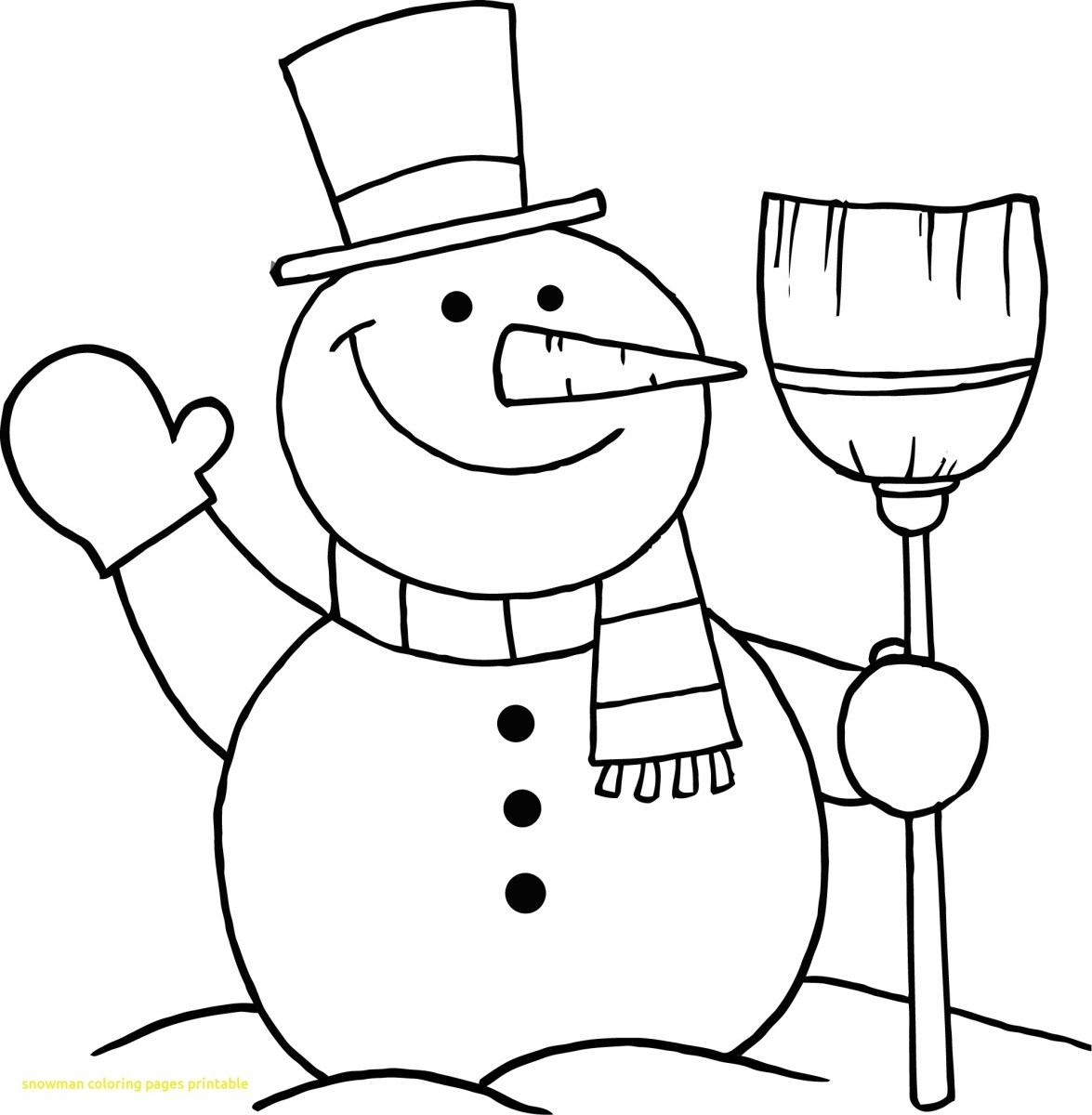 